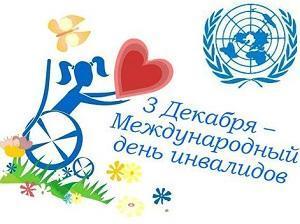 Есть люди, которые волею судьбы лишены привычных радостей жизни: видеть, слышать, свободно передвигаться, разговаривать. Есть люди, которые родились такими. А есть такие, которые потеряли эти возможности в течение своей жизни.Третье декабря — особый день, в этот день во всем мире отмечается Международный день инвалидов. Эту дату назвать праздником трудно, ведь инвалидность не является поводом для радости.Проведение Международного дня инвалидов направлено на привлечение внимания широкой общественности к проблемам инвалидов, на защиту достоинства, прав и благополучия тех, кто пострадал от тяжелой болезни с рождения, в детстве или во взрослой жизни, к вопросам их социальной адаптации и создания комфортных условий жизни для этих людей.Нужно отметить, что во всем мире само слово «инвалид» стараются использовать крайне редко, ведь звучит оно не совсем тактично. Вместо него принято употреблять другой термин – «люди с ограниченными физическими возможностями» или «люди с ограниченными возможностями здоровья».Люди с ограниченными физическими возможностями имеют равные права со всеми гражданами. Справедливо заметить, что легко любить все человечество, гораздо труднее помочь конкретному человеку — тому же инвалиду.Цели, ради которых этот день был провозглашен, — полное и равное соблюдение прав человека и участие инвалидов в жизни общества. Доброта, милосердие, сострадание, проявленные по отношению к слабозащищенным членам общества – инвалидам, является признаком высокой гуманности, человечности, которые так необходимы всем нам.3 декабря в сельском поселении Красноленинский прошла акция – поздравление «Вам дарим доброту и радость!».  Администрация МКУК «Сельский дом культуры  Красноленинский» выражает Благодарность за помощь и проведение акции: Администрацию Сельского поселения Красноленинский, Главу сельского поселения О.Б.Шаманову, Специалиста по работе с населением Н.В.Казанцеву!День инвалидов – не праздничная дата, а напоминание о том, что рядом с нами живут люди с ограниченными возможностями, им труднее, чем всем остальным, и наш долг – уделять им внимание, помогать и словом, и делом.Твори добро, помогай людям!Директор МКУК СДК                    О.В. Иванова